Publicado en Madrid el 08/10/2018 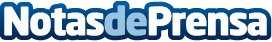 Extremadura Avante selecciona a Tormo Franquicias para facilitar la internacionalización de las empresasA través de un taller formativo que ha permitido el encuentro directo entre la consultora y aquellas empresas extremeñas que se plantean su internacionalizaciónDatos de contacto:Laura AcostaCoordinadora de Marketing de Tormo Franquicias Consulting911 592 558Nota de prensa publicada en: https://www.notasdeprensa.es/extremadura-avante-selecciona-a-tormo_1 Categorias: Internacional Nacional Franquicias Extremadura Emprendedores Recursos humanos http://www.notasdeprensa.es